Муниципальное автономное общеобразовательное учреждение«Средняя общеобразовательная школа №2»Сценарий проведения деловой игры«Модель Совета безопасности ООН.Палестино-израильский конфликт 2008 года»Разработчики:Шарова Марина Султановнаучитель истории и обествознаниявысшая категорияВылегжанина Елена Ивановнаучитель английского языкавысшая категорияг. Реж2022Модель Совета безопасности ООН.Палестино- израильский конфликтТип мероприятия: Деловая игра – дебаты “Модель Совета Безопасности ООН”. Участники: учащихся 10-11 классов школы. Официальный и рабочий языки: русский, английский.Принцип взаимодействия: межпредметные связи и метапредметные результатыИнновационная технология: дебатыТехническое сопровождение и дидактический материал: интернет, ноутбуки, проектор, видеоролики.Место и время проведения: месячник гуманитарных наук МАОУ СОШ №2, апрель, 2022 годЦель деловой игры: апробирование модели заседания Совета безопасности ООН.Задачи:Погрузиться в работу ООН через решение предложенной проблемы мирового масштаба в рамках модели Совета безопасности.Повысить эрудицию учащихся: углубить знания по заданной теме; познакомится и проработать нормы международного права. Совершенствовать навыки ораторского искусства, лидерства и работы в команде.Смоделировать возможности предполагаемой профессии: дипломат.Формировать базовые национальные ценности.Подготовка:Участники игры определяют для себя страну/государство, которую(ое) они будут представлять.Государства- участники:Каждый участник руководствуется «Правилами проведения Модели Совета безопасности ООН»: каждый делегат Модели СБ ООН до начала Модели должен ознакомиться с внешней политикой страны, которую он представляет, продумать свое ролевое поведение, в зависимости от выбора роли в команде, выбрать язык выступления:глава делегации (озвучивает позицию, делает предложения по проекту резолюции, голосует за принятие или непринятие резолюции);“оппонент” (задает вопросы другим командам, чтобы ослабить позицию оппонентов, зарабатывает баллы для своей команды); “провокатор” (ведет тайную деятельность среди членов других команд, о нем знает только руководитель команды, подслушивает, выясняет позицию страны, слабые стороны, чтобы заранее ткнуть “в больное место”);“тайный союзник” (является сторонником другой команды, наводящими вопросами, косвенно помогает и усиливает позицию оппонента или даже нескольких о них знают руководители тех команд, которыми они завербованы);секретари (записывают предложения от членов команды по резолюции, формулируют и передают главе делегации);члены делегации (слушают позиции, записывают основные моменты, помогают главе делегации формулировать вопросы, отвечать на вопросы других команд).Позицию каждой страны защищает один человек. Ход игры:1 этап игрыВступительное слово ведущего “Израиль и Палестина”.- Было бы смешно, если б не было так грустно…К сожалению, ничего иного сказать о ситуации на Ближнем Востоке нельзя. В очередной раз обстановка там «обострилась». Впору выдавать премию тому, кто сумеет точно подсчитать, в который именно раз это случилось: в сотый, двухсотый, в триста пятьдесят восьмой?Эта ситуация напоминает знаменитый голливудский фильм «День сурка». Его сюжет незамысловат – главный герой постоянно возвращается в утро одного и того же дня. И никак не может вырваться из заколдованного круга.Нечто подобное происходит и в израильско-палестинских делах – годы идут чередой, а в здешних местах всё по-прежнему: сошлись – подрались – разошлись, потом провели переговоры, чуть передохнули и вновь бодро схватили друг друга за грудки…Уходят президенты, премьеры и генсеки, рушатся великие империи и идеологии, человечество подбирается к освоению Луны и полёту на Марс, а на Ближнем Востоке – без перемен.27 декабря 2008 года началась израильская военная операция под названием «Литой свинец» - ВВС произвели бомбежки, после того как ракетным обстрелам подверглись израильские города. С последними новостями из горячей точки наш корреспондент.(репортаж учащегося: он выходит в Интернет и читает новости, которые демонстрируются на все компьютеры) - Призывы о прекращении огня в Газе звучат по всему миру, но поскольку ни одна, ни другая сторона не собирается к ним прислушиваться, Совет Безопасности принял решение пригласить на своё заседание представителей обоих государств. Я предлагаю выслушать их позиции.  (выступление сопровождается слайдами)возможные уточнения:история конфликтапервая серьёзная волна еврейской иммиграции на Ближний Восток началась в 1880-х, когда евреи были вынуждены спасаться бегством от погромов в Восточной Европе. Во время первой мировой войны Великобритания заявила, что поддерживает идею создания «национального дома для еврейского народа» в Палестине при условии соблюдения им прав местных арабов. 29 ноября 1947 года Генеральная ассамблея ООН приняла решение по разделу Палестины на еврейское и арабское государства, Иерусалим и Вифлеем должны были оставаться отдельными административными единицами с особым международным режимом под контролем ООН. Палестинские арабы и соседние арабские государства решения ООН не приняли.14 мая 1948 года было объявлено о создании государства Израиль на палестинских территориях. На следующий день на страну напали Египет, Сирия, Ливан, Йемен, Саудовская Аравия и Иордания. Началась арабо-израильская война 1948-1949 годов. Израиль захватил новые земли, сектор Газа был оккупирован Египтом, а Западный берег реки Иордан – Иорданией.В 1967 году Египет, Сирия и Иордания стянули свои войска к границам Израиля и заблокировали вход израильским кораблям в Красное море и Суэцкий канал. В ответ Израиль напал на эти страны. Начались военные действия, известные как Шестидневная война. Менее чем за неделю Израиль захватил Синайский полуостров, сектор Газа, Западный берег реки Иордан, Восточный Иерусалим и Голанские высоты. В середине 2005 г. Израиль полностью вывел еврейских поселенцев и солдат с территории сектора Газа, огородил автономию стеной колючей проволоки, что завершило 38-летнюю израильскую оккупацию этой территории. На первых проведенных на территории Газы демократических выборах победило движение ХАМАС, одним из пунктов программы которого является уничтожение государства Израиль.справка о ХАМАСХАМАС сегодня практически не пользуется поддержкой в арабском мире и  может выжить только в условиях конфронтации с Израилем, если ХАМАС не воюет с Израилем, значит, никто не даст им денег, военной или организационной помощи;в 2008 г. по Израилю из Газы выпустили более 3,5 тыс. ракет и минометных зарядов, причем интенсивность обстрелов нарастала, в зоне поражения сейчас находится более миллиона израильтян;в феврале в Израиле состоятся выборы в парламент: рейтинг политиков, которые сегодня управляют страной, скатился до беспрецедентно низких отметок, не разгромить ХАМАС для них означало бы похоронить себя в политике; с начала «Литого свинца» рейтинги их неуклонно растут;Израиль не закончит операцию до тех пор, пока не будет уничтожена инфраструктура ХАМАС и не будут взяты под контроль места, из которых палестинские боевики обстреливали израильские города;Евросоюз охарактеризовал операцию в секторе Газа «оборонительной: Израиль имеет право на самооборону, однако должен воздерживаться от действий, от которых страдают мирные жители»;в самом Израиле происходящее именуют «антитеррористической операцией»; население страны в большинстве своем поддерживает боевые действия, при условии небольших жертв среди израильских солдат;Египет, Иордания и Саудовская Аравия – мусульманские государства - заняли беспрецедентную позицию и практически поддерживают Израиль;«контрольным пакетом акций» в данном случае обладают, конечно же, США; при всем упрямстве Израиля, сильное давление Америки (естественно, в тех случаях, когда Вашингтон этого действительно желает: при новом президенте это может произойти, Барак Обама, чтобы поднять пошатнувшийся авторитет США, может это сделать) оказываются решающим.Предполагаемое решение от …. (Франции):Главенство политики над верой -  власть должна носить западные одежды и следовать западной политической и экономической культуре:а) запретить формирование религиозных партий,б) разделить светскую и религиозную власти,в) жестоко с привлечением армии подавлять мусульманские восстания   (все это должно исходить от США)2 этап игрыОбсуждение проблемы:Исламский мир клокочет словно котел, а мировые политики первого ранга, к сожалению, не только не заклепывают его, но и делают все, чтобы довести кипение до «точки невозврата», есть ли выход из данного тупика? - постоянные члены Совбеза знакомятся через Интернет с официальной позицией своих государств, записывают их на стикеры;- непостоянные обсуждают проблему вслух, формулируют свои решения и записывают их на стикеры, клеят на доску.3 этап игры1. Выступление постоянных членов.2. Выступление стран- участников конфликта, вопросы к ним.3. Реплики стран непостоянных членов.Перерыв: игра по вербовке “тайных сторонников”, обсуждение в неформальной обстановке, работа журналистов. Работает свободный микрофон.4 этап игрыВедущий объявляет о начале процедуры голосования, если нет желающих выступить.  Возможен 2 раунд выступлений.Секретари озвучивают резолюциюГолосование за резолюцию.Заключение. Подведение итогов- голосование зрителей, жюри. Объявление лучшей команды.Приложение 1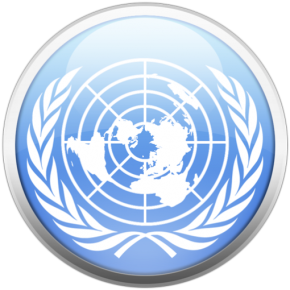 Содержание Общие положения Пункт 1. Правила процедурыПункт 2. Язык Пункт 3. Полномочия  Пункт 4. Делегаты Пункт 5. Наблюдатели Пункт 6. Председатель Пункт 7. Секретариат Пункт 8. Повестка дня Ведение заседания Пункт 9. Минута, посвященная молитве или размышлениям  Пункт 10. Кворум Пункт 11. Регламент выступления Пункт 12. Общие пренияПункт 13. Список ораторовПункт 14. ВыступленияПункт 15. Вопрос личной привилегии Пункт 16. Вопрос по ведению заседания Пункт 17. Право на ответПункт 18. предложение перейти к неформальным дебатам под председательством Пункт 19. Предложение перейти к неформальным дебатам без председательства Пункт 20. Предложение о переходе к формальным дебатам Пункт 21. Предложение о прекращение прений Пункт 22. Последовательность обсуждения вопросов и предложений Резолюция Пункт 23. Проект резолюции Пункт 24. Принятие рабочего проекта резолюцииПоправки Пункт 25. ПоправкиПункт 26. Поправки к поправкеГолосование Пункт 27. ГолосованиеПункт 28. Необходимое большинствоПункт 29. Способ голосованияПункт 30. Голосование по поправкам Часть 1. Общие положения Пункт 1. Правила процедуры 1. Настоящие Правила процедуры Совета Безопасности (далее – СБ) Модели Совета безопасности ООН (далее – «Правила процедуры», «Правила») утверждаются до начала Модели. Правила процедуры могут быть изменены только организационным комитетом (далее оргкомитет) Модели.2. Право толкования любых положений Правил процедуры принадлежит Председателю СБ и оргкомитету Модели. Пункт 2. Язык Русский и английский языки является официальными и рабочими языками Модели Совета Безопасности ООН. Пункт 3. Полномочия 1. Полномочия делегатов и наблюдателей (далее совместно именуемых «Представители») удостоверяются до начала работы модели оргкомитетом Модели СБ ООН во время регистрации Представителей. 2. Представители не должны злоупотреблять настоящими Правилами. 3. Во время выступления Представитель представляет позицию страны и не может выступать от себя лично. В представлении позиции страны следует говорить в 3 лице (пример “Наша позиция”, “Наше мнение” )  Пункт 4. Делегаты 1. Каждая страна, может быть представлена только одним делегатом. В частном порядке и по своему усмотрению оргкомитет может вынести исключения.2. Делегаты имеют право выступать и голосовать по всем вопросам. Пункт 5. Наблюдатели 1. Наблюдатели (представители международных межправительственных организаций и неправительственных организаций, аккредитованных при ЭКОСОС и имеющих статус «общий» или «специальный») имеют право присутствовать на заседаниях, выступать на основании решения Председателя, но не имеют права голосовать. Пункт 6. Председатель 1. Председатель ведет заседания, руководствуясь данными правилами процедуры, и стремится обеспечить эффективную работу органа. 2. Председатель:  следит за соблюдением настоящих Правил; проводит перекличку с целью установления наличия кворума в начале каждого заседания, а также в любое другое время, в случае, если возникнет необходимость;  полностью осуществляет руководство ходом заседания;  вносит предложения процедурного характера;  объявляет о начале срока для внесения проектов резолюций или поправок;  открывает и закрывает список ораторов;  предоставляет слово;  поддерживает порядок на заседании;  ставит вопросы на голосование;  объявляет решения. 3. Председатель имеет право не рассматривать вопросы и предложения, выдвигаемые Представителями, в случае, если это отдельно не оговорено в правилах процедуры Модели ООН. 4. Председатель выносит постановления по вопросам, которые Правила процедуры оставляют на его усмотрение, а также по любым вопросам, относящимся к ведению заседания и не регламентированным данными правилами. 5. Постановления Председателя могут быть опротестованы. Такой протест должен быть поддержан хотя бы одной делегацией, помимо делегации, внесшей предложение, после чего он ставится на голосование. Постановление Председателя остается в силе, если оно не отменяется квалифицированным большинством в две трети присутствующих и участвующих в голосовании. 6. Председатель должен сохранять беспристрастность. Председатель должен воздерживаться от высказываний по существу обсуждаемых вопросов, за исключением случаев, когда такое обсуждение может нанести серьезный ущерб целям и принципам ООН. Председатель голосует лишь в случае, если отсутствует сопредседатель и голоса разделились поровну (за исключением вопросов по процедуре). Пункт 7. Секретариат. 1. Секретариат представлен на заседаниях Экспертом и Секретарями. Другие представители Секретариата также могут присутствовать на заседаниях и при необходимости выступать с разрешения Председателя по вопросам, входящим в их компетенцию. Общее руководство работой представителей Секретариата осуществляет Председатель. 2. Эксперт готовит доклад по вопросам повестки дня и участвует в заседаниях СБ. Эксперт дает заключение о соответствии всех подаваемых проектов резолюции и поправок к проекту резолюции требованиям к оформлению резолюции, нормам международного права и принятым решениям ООН. Заключение Эксперта не может быть опротестовано. Председатель может в любое время обратиться к Эксперту за разъяснением по фактическим или юридическим вопросам. Любой из делегатов в ходе прений может с разрешения Председателя запросить разъяснений Эксперта таким вопросам или обратиться к нему в письменном виде, после чего слово может быть предоставлено Эксперту по решению Председателя. 3. Секретари выполняют свою работу под непосредственным руководством оргкомитета. Они принимают, печатают и распространяют документы, доклады и резолюции, ведут подсчет голосов при голосовании, а также выполняют другую работу для обеспечения деятельности СБ по поручению Председателя и оргкомитета. 4. Генеральный Секретарь имеет право отправлять письменные заявлениями, обращения относительно любых вопросов, находящихся на рассмотрении СБ.Пункт 8. Повестка дня Повестка дня утверждается и публикуется не менее чем за 24 часа до начала работы модели  и не может быть изменена. Часть 2. Ведение заседания. Пункт 9. Минута, посвященная размышлению. Непосредственно после открытия первого заседания и непосредственно перед закрытием заключительного заседания. Председатель предлагает представителям соблюсти минуту молчания, посвященную размышлению. Пункт 10. Кворум. 1. Председатель может объявить заседание открытым и разрешить проведение прений, если в зале присутствуют более половины делегаций СБ, зарегистрировавшихся на модели. 2. Для принятия любого решения требуется присутствие простого большинства делегаций. 3. В целях установления (присутствия) наличия кворума Председатель проводит перекличку в алфавитном порядке. Представитель, когда будет названа представляемая им страна, должен ответить “присутствует” или “присутствует и голосует”. В последнем случае представитель не может воздерживаться от голосования по каким-либо вопросам.  Пункт 11. Регламент выступлений. 1. СБ может ограничить время, предоставляемое каждому оратору, общую продолжительность обсуждения соответствующего предложения по существу, общее число выступлений по обсуждаемому предложению, а также количество вопросов, которые можно задать каждому оратору. 2. Соответствующее решение СБ принимает на основании процедурного предложения, с которым может выступить какой-либо Делегат или Председатель. 3. В случае если процедурное предложение поддерживается еще хотя бы одной делегацией, и если после выступления ни один из делегатов не возражает против принятия предложения, то оно считается принятым консенсусом. 4. Если возникает возражение, то Председатель ставит вопрос на голосование. Решение об установлении регламента выступлений принимается простым большинством голосов. 5. Если прения были ограничены, и представитель превысил предоставленное ему время, Председатель немедленно призывает его к порядку. Пункт 12. Общие прения. В начале заседания СБ проводятся общие прения, в ходе которых каждый делегат может выступить с изложением позиции страны по обсуждаемому вопросу. Каждый делегат может выступать в общих прениях только один раз. Продолжительность выступления и количество вопросов оратору может быть ограничено соответствующими процедурными предложениями. Пункт 13. Список ораторов 1. Во время заседания применяются правила формальных прений, если СБ не принял другого решения. Председатель составляет список ораторов. 2. Представитель может быть добавлен в список ораторов, если он поднимает свою табличку. 3. В случае если невозможно определить, кто из Представителей поднял табличку первым, Председатель сам определяет очередность выступлений, руководствуясь принципом равенства и стремлением улучшить работу органа. Пункт 14. Выступления 1. Представитель не может выступать, если Председатель не предоставил ему слово. 2. Время выступлений может быть ограничено (см. п.11 Правил). 3. В случае если Представитель выступает без разрешения Председателя, превышает лимит времени, если его заявления не соответствуют обсуждаемой теме или являются агрессивными, либо Представитель нарушает Правила Процедуры иным образом, Председатель призывает Представителя к порядку. Полномочия Представителя могут быть отозваны оргкомитетом Модели ООН в случае грубых и неоднократных нарушений правил процедуры, неуважительного отношения к Председателю, другим Представителям, Модели ООН или к Организации Объединённых Наций. 4. Диалог между Представителями во время формальных дебатов недопустим. 5. После выступления Представителя другие Представители имеют право задавать ему вопросы, количество и время которых может быть ограничено (см. п. 11 Правил). Время, в течение которого задаются вопросы и даются ответы на них, не засчитывается в общее время выступления Представителя. Оратор имеет право не отвечать на вопросы, а равно с разрешения Председателя передать право ответить на них любому другому Представителю.Пункт 15. Вопрос личной привилегии 1. В любой момент заседания (за исключением голосования) каждый Представитель может выступить по вопросу личной привилегии только в том случае, если Представитель испытывает какое-либо физические неудобство. После того как Председатель предоставит ему слово, Представитель должен встать и объяснить свою жалобу. 2. При выступлении по вопросу личной привилегии Представитель не может высказываться по существу обсуждаемой темы. Пункт 16. Вопрос по ведению заседания В любой момент заседания каждый Представитель может поднять вопрос по порядку ведения заседания, который немедленно решается Председателем в соответствии с настоящими Правилами. Представитель, выступающий по порядку ведения заседания, не может говорить по существу обсуждаемого вопроса. Пункт 17. Право на ответ Каждый Делегат может воспользоваться правом на ответ в случае, если репутации его государства был нанесен ущерб в ходе выступления. Вопрос о предоставлении права на ответ немедленно решается Председателем. Решение Председателя не может быть оспорено. В случае если Делегату предоставляется право на ответ, у него есть право выступить в течение 1 минуты. Пункт 18. Предложение перейти к неформальным дебатам под председательством.  1. Неформальные дебаты под председательством используются для неформального продолжения обсуждения. 2. Любой Делегат либо Председатель в любой момент заседания (но не во время выступления, не во время проведения голосования) может внести предложение о переходе к неформальным дебатам. Когда Председатель предоставит Делегату слово, он должен встать, объяснить цель предлагаемых неформальных дебатов и указать, на какой период предлагается объявить неформальные дебаты. 3. Данное предложение требует поддержки хотя бы ещё одной делегации, не обсуждается и сразу ставится на голосование. Для принятия решения о переходе к неформальным дебатам необходимо простое большинство голосов Делегатов. Пункт 19. Предложение перейти к неформальным дебатам без председательства. 1. Неформальные дебаты без председательства прерывают ход заседания на определенное Председателем время. Это время используется для проведения переговоров. 2. Каждый Делегат либо Председатель в любой момент заседания (но не во время выступления и не во время проведения голосования) может внести предложение о переходе к неформальным дебатам без председательствования. Когда Председатель предоставит Представителю слово, он должен встать, объяснить цель предлагаемых неформальных дебатов и указать на какой период объявляются неформальные дебаты.   3. Данное предложение требует поддержки хотя бы ещё одной делегации, не обсуждается и сразу ставится на голосование. Для принятия решения о переходе к неформальным дебатам без председательствования необходимо простое большинство голосов делегатов СБ. Пункт 20. Предложение о переходе к формальным дебатам. 1. Каждый Делегат либо Председатель в любой момент заседания до окончания установленного срока неформальных дебатов (но не во время выступления) может внести предложение о переходе к формальным дебатам. Когда Председатель предоставит Представителю слово, он должен встать и объяснить цель предлагаемых формальных дебатов. 2. Данное предложение требует поддержки хотя бы ещё одной делегации, не обсуждается и сразу ставится на голосование. Для принятия решения о переходе к формальным дебатам необходимо большинство голосов делегатов. Пункт 21. Предложение о прекращении прений. 1. Прекращение прений означает окончание обсуждения и переход к голосованию. 2. Каждый Делегат в любой момент заседания (но не во время выступления) может внести предложение о прекращении прений. Данное предложение требует поддержки хотя бы ещё одной делегации 3. Предложение о прекращении прений обсуждается, при этом действуют правила формальных дебатов. Обсуждение не может длиться дольше 5 минут. Для принятия решения о прекращении прений требуется простое большинство голосов Делегатов. Пункт 22. Последовательность обсуждения вопросов и предложений. Следующие процедурные предложения ставятся на голосование в приоритетном порядке: о перерыве в работе заседания; о перерыве в прениях по обсуждаемому вопросу; о прекращении прений по обсуждаемому вопросу. Часть 3. Резолюция Пункт 23. Проект резолюции. 1. После завершения общих прений Председатель объявляет начало срока подачи проектов резолюций. Срок подачи резолюций может быть ограничен в соответствии с настоящими Правилами (см. п. 11). 2. Проект резолюции считается поданным, если по нему получено заключение Эксперта о том, что данный проект соответствует требованиям к оформлению проектов резолюции, не противоречит нормам международного права и ранее принятым резолюциям, и он зарегистрирован в Секретариате. 3. Наблюдатель не может быть автором проекта резолюции. 4.Поданные проекты резолюции регистрируются Секретариатом, им присваивается порядковый номер, далее они выносятся на формальное обсуждение. Проекты резолюции обсуждаются в том порядке, в каком они были зарегистрированы.5. На обсуждении может находиться больше, чем один проект резолюции. Пункт 24. Принятие рабочего проекта резолюции. Принятие рабочего проекта резолюции (из числа представленных проектов резолюции) требует простого большинства голосов делегатов СБ. Проекты резолюций обсуждаются и выносятся на голосование в порядке, в котором они были представлены. СБ может принять один или несколько проектов резолюции в качестве рабочих; в последнем случае обсуждение проектов происходит в порядке их регистрации. Часть 4. Поправки Пункт 25. Поправки. 1. Поправкой считается предложение, которое лишь добавляет что-либо к рабочему проекту резолюции, исключает что-либо из него или изменяет часть его. Поправки представляются в письменной форме эксперту для оценки их соответствия международному праву и предыдущим решениям ООН, и последующей передачи Председателю СБ. Каждая поправка должна быть написана или напечатана на отдельном листе бумаги, и содержать точное указание, к какой части рабочего проекта резолюции относится поправка, и какая страна ее предлагает. 2. Поправка не должна противоречить смыслу и целям рабочего проекта резолюции. 3. Грамматические, орфографические, синтаксические и стилистические ошибки в Рабочем проекте резолюции, не влияющие на смысл его текста, исправляются Секретариатом без голосования. Пункт 26. Поправки к поправке (поправки второго порядка) 1. Поправкой к поправке считается предложение, которое только добавляет что-либо к поправке, исключает что-либо из нее или изменяет ее часть. 2. Поправка к поправке делается в устной форме во время обсуждения основной поправки. Предлагающий ее Делегат должен четко сформулировать свое предложение, которое сразу ставится на голосование. Не допускается подача поправки к поправке после голосования по основной поправке. 3. При подаче нескольких поправок второго порядка к одной поправке такие поправки второго порядка обсуждаются в порядке их внесения. 4. После голосования по поправке к поправке СБ возвращается к обсуждению поправки в целом. Поправки третьего порядка и выше не допускаются. Часть 5. Голосование Пункт 27. Голосование. 1. В случае если закончился список ораторов или было принято предложение о прекращении прений, резолюция, поправка или проект резолюции выносится на голосование. 2. Каждый Делегат обладает 1 голосом: «за», «против» или «воздерживаюсь». Делегаты не могут воздерживаться при голосовании по процедурным вопросам. Делегаты, заявившие, что они присутствуют и голосуют, не могут воздерживаться при голосовании по любым вопросам. 3. Представители не могут переговариваться во время голосования. Ничто не может прерывать ход голосования (в том числе вопрос личной привилегии). 4. Во время голосования запрещается передвижение Делегатов в зале заседаний, вход в зал и выход из него.5. Если данный пункт нарушается, должно пройти повторное голосование.   Пункт 28. Необходимое большинство. 1. Процедурные вопросы должны решаться простым большинством голосов. В случае, если голоса разделяются поровну, решение считается не принятым. 2. Решения по принятию поправок, рабочего проекта резолюции и собственно резолюции принимается простым большинством голосов. Пункт 29. Способ голосования. 1. Голосование проводится поднятием табличек. 2. В случае голосования по особо важному вопросу один из Делегатов может внести предложение о поименном голосовании. Такое предложение без обсуждения сразу ставится на голосование и принимается в том случае, если его поддержит простое большинство присутствующих и участвующих в голосовании Делегатов. При поименном голосовании вызывается каждый член Организации, его представитель отвечает “за”, “против” или “воздерживаюсь”. Поименное голосование проводится в русском алфавитном порядке. 3. Перед голосованием Делегат имеет право попросить слова для выступления по мотивам голосования. В случае предоставления данного права, время выступления не может превышать 1 минуту. Пункт 30. Голосование по поправкам. 1. Поправки обсуждаются в соответствии с тем, к какому пункту рабочего проекта резолюции они относятся непосредственно перед рассмотрением этого пункта. 2. Если вносятся две и более поправки к одному пункту, их рассмотрение начинается с поправки наиболее удаленной по смыслу от содержания рассматриваемого пункта резолюции, затем рассматривается следующая поправка, наиболее отдаленная по смыслу от содержания данного пункта и так до завершения рассмотрения всех поправок к данному пункту резолюции. Если необходимым следствием принятия одной поправки является отклонение другой поправки, последняя поправка не ставится на голосование. 3. После обсуждения всех поправок производится голосование по измененному таким образом рабочему проекту резолюции.4. До проведения голосования СБ определяет количество ораторов, выступающих за и против данной поправки и предоставляет им определенное время (см. пункт 11) для выступления.Приложение 2ОРГАНИЗАЦИЯ ОБЪЕДИНЕННЫХ НАЦИЙ                                                       А/RES/70/1  ГЕНЕРАЛЬНАЯ АССАМБЛЕЯ 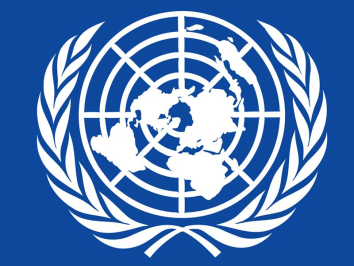 [Номер сессии] СЕССИЯРезолюция, принятая Генеральной Ассамблеей [Дата проведения сессии Модели ООН].70/1[Название документа]Генеральная ассамблея,ссылаясь на рассмотрев,Приложение 3МУНИЦИПАЛЬНОЕ АВТОНОМНОЕ ОБЩЕОБРАЗОВАТЕЛЬНОЕ УЧРЕЖДЕНИЕГОРОДА РЕЖ СРЕДНЯЯ ОБЩЕОБРАЗОВАТЕЛЬНАЯ ШКОЛА  № …
СЕРТИФИКАТНАСТОЯЩИМ ПОДТВЕРЖДАЕТСЯ, ЧТО __________________________________________________________________________________________________________________________________________________________ПРЕДСТАВЛЯЮЩИЙ (-АЯ)_____________________________________________________________________________УЧАСТВОВАЛ (-А) В ГЕНЕРАЛЬНОЙ АССАМБЛЕЕ ООН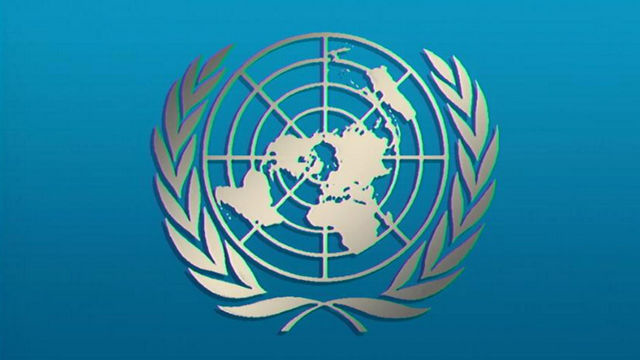 АПРЕЛЬ, 2022Источники:Презентация «Модель ООН», 30.11.2015, МБОУ СОШ №55 г. Иркутск«пятёрка» постоянных представителей США Англия Россия Китай Франция «десятка» непостоянных представителей:Албания (2023 год)Бразилия (2023 год)Габон (2023 год)Гана (2023 год)Индия (2022 год)Ирландия (2022 год)Кения (2022 год)Мексика (2022 год)Норвегия (2022 год)Объединенные Арабские      Эмираты (2023 год)МАОУ СОШ №2  г.Реж Правила процедуры Модели Совета Безопасности ООН-2022